АДМИНИСТРАЦИЯ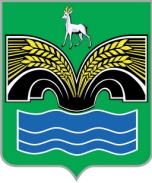 СЕЛЬСКОГО ПОСЕЛЕНИЯ НОВЫЙ БУЯНМУНИЦИПАЛЬНОГО РАЙОНА КРАСНОЯРСКИЙСАМАРСКОЙ ОБЛАСТИПОСТАНОВЛЕНИЕот 11 августа  2021 года № 38/1О проведении собрания граждан 	В соответствии с Федеральным законом от 06.10.2003 № 131-ФЗ  «Об общих принципах организации местного самоуправления в Российской Федерации»,  статьей  29 Устава   сельского поселения Новый Буян  и в целях участия в  государственной программе  Самарской  области «Поддержка инициатив населения муниципальных образований в Самарской области» на 2017-2025 годы» ПОСТАНОВЛЯЮ:1. Провести собрание граждан жителей  п. Горьковский по вопросу обсуждения участия  в государственной программе  Самарской  области «Поддержка инициатив населения муниципальных образований в Самарской области» на 2017-2025 годы»  2. Определить срок проведения собрания граждан 15 августа  2021 года в 15 час. 00 мин. Место проведения  -  п. Горьковский .  3. Администрации  с.п. Новый Буян организовать работу по   проведению  собрания граждан п. Горьковский  в соответствии с пунктом 1 настоящего постановления с соблюдением мер недопущения распространения новой коронавирусной инфекции COVID-19, безопасности,  оказания медицинской помощи в период проведения собрания граждан.  4. Опубликовать настоящее постановление на официальном сайте органов местного самоуправления  с.п. Новый Буян разделе «Постановления администрации».Постановление вступает в силу с даты его официального опубликования.Контроль за исполнением настоящего постановления оставляю за собой. Глава с.п. Новый Буян                                                                   Е.Г. Тихонова